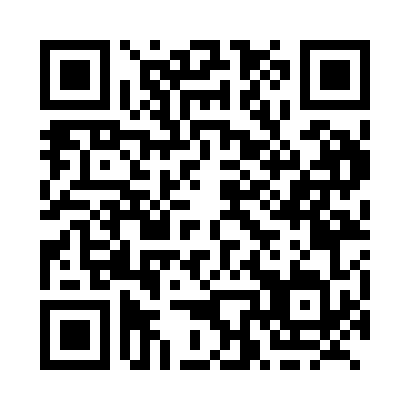 Prayer times for Williams, Newfoundland and Labrador, CanadaMon 1 Jul 2024 - Wed 31 Jul 2024High Latitude Method: Angle Based RulePrayer Calculation Method: Islamic Society of North AmericaAsar Calculation Method: HanafiPrayer times provided by https://www.salahtimes.comDateDayFajrSunriseDhuhrAsrMaghribIsha1Mon3:075:091:056:329:0111:032Tue3:075:091:056:329:0111:033Wed3:085:101:056:329:0111:034Thu3:085:111:066:329:0011:035Fri3:085:111:066:329:0011:036Sat3:095:121:066:329:0011:037Sun3:095:131:066:318:5911:038Mon3:105:141:066:318:5911:029Tue3:105:141:066:318:5811:0210Wed3:115:151:076:318:5711:0111Thu3:125:161:076:308:5711:0012Fri3:145:171:076:308:5610:5913Sat3:165:181:076:308:5510:5714Sun3:185:191:076:298:5510:5615Mon3:195:201:076:298:5410:5416Tue3:215:211:076:298:5310:5217Wed3:235:221:076:288:5210:5118Thu3:255:231:076:288:5110:4919Fri3:275:241:076:278:5010:4720Sat3:295:251:086:278:4910:4521Sun3:305:271:086:268:4810:4422Mon3:325:281:086:258:4710:4223Tue3:345:291:086:258:4610:4024Wed3:365:301:086:248:4510:3825Thu3:385:311:086:238:4310:3626Fri3:405:321:086:238:4210:3427Sat3:425:341:086:228:4110:3228Sun3:445:351:086:218:4010:3029Mon3:465:361:086:208:3810:2830Tue3:485:371:086:208:3710:2631Wed3:505:391:076:198:3610:24